27th November 2019Parent’s Evening 29th December 2019Non-uniform day 29th December 2019Maths morning 3rd December 2019Parent council 9:00 & 5:004th December 2019Christmas Fayre 5th December 2019Christingle Making Christingle Service 6th December 2019School closing at 1:00 9th December 2019Rock Steady Concert 11th December 2019Carol Concert- St Barnabus 11th December 2019Christmas Craft Afternoon13th December 2019Christmas movie night 16th – 20th December 2019 Christmas Trips 18th December 2019Nativity Performance (EYFS/KS1) 20th December 2019Whole school Christmas carols at 2:3020th December 2019Academy closes 6th January 2020Academy re-opens to pupils As Christmas is quickly approaching, the academy is full of a buzz and thirst for learning. The children and staff have a heightened passion for the wider curriculum which has seen topics such as World War, Light and Japan come to life in many ways. The knowledge that the children have on these topics is amazing! As many of you will be aware, Mr Cole has made the decision to leave the academy and peruse new challenges. I’m sure you will all agree, Mr Cole has been a huge part of Sun Academy Bradwell for the last 7 years and his job has covered many aspects of school life, from sweeping up snow to dressing up as a dinosaur. As a result of Mr Cole’s departure, I am delighted to inform you that Mr Gough is now our permanent caretaker. His passion and care for all at Sun Academy Bradwell was exceptional in his interview and he has already made a huge difference to the experiences of children and staff during his short time in the position. Many of you will have seen Mrs Williams on the gate before and after school. She is our new home school link worker and will be with us for two days per week. She is here to support both children and parents so please say hello and talk to her about any concerns. Again, Mrs Williams has already spent some time with children and families within our academy and is making a big difference.  Over the next term, we are inviting parents into the academy to complete learning with the children. This will cover a wide range of subjects across the whole school. Please look out for this information after the Christmas holidays. As always, thank you for your ongoing support and working with us to provide the best for your children. 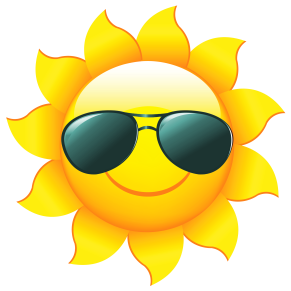 Mrs NiemczykPrincipal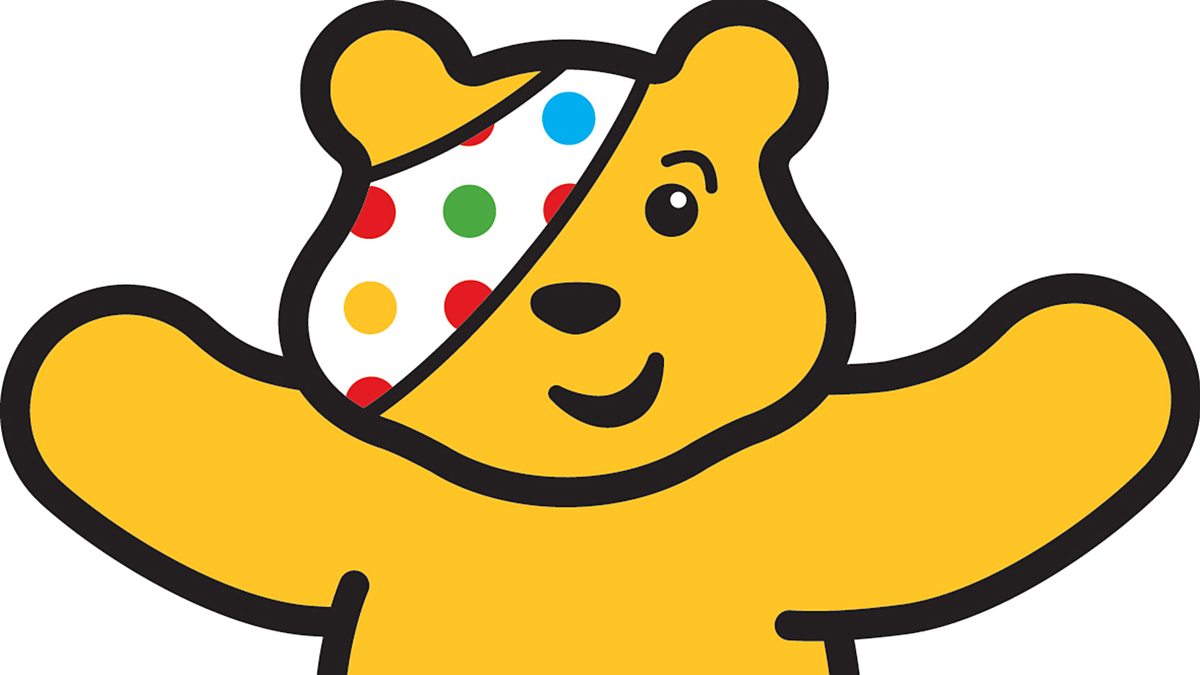 CommunicationOn entry to the school in the morning, a member of the senior leadership team will be on the main and early years doors. This enables teachers to be in the classroom supporting the children in learning as soon as they enter the classroom. Any messages for staff can be passed through the member of staff on the door.  To ensure that parents have open communication with teachers, they will be available at the end of the day or, for longer conversations, have a drop in night. Please see the list below. If you require a further conversation with any member of staff, appointments will need to be made via the school office. Drop in nights Nursery- WednesdayReception- TuesdayYear 1- ThursdayYear 2- ThursdayYear 3- TuesdayYear 4- TuesdayYear 5- TuesdayYear 6- TuesdayClass dojo also has the facility to message staff members regarding any concerns.Issue 2 | November  2019 | www.sunacademy.attrust.org.uk | Tel: 01782 973855DIARY DATESUniformWe have high expectations of our children in both conduct and behaviour. Please ensure that you child is sent to school in the correct school uniform. If a child does not have the correct uniform on, a day will be given for this to be sorted. Please provide information to school via a note to the class teacher, message to the staff member on the door or a message via dojo. If the uniform is still missing on the second day, school will provide ties and school shoes for the child for the duration of the school day.If your child’s uniform is incorrect, you will receive a message via class dojo. 
Please ensure that all of your child’s belongings are clearly labeled with their name to support us if these go missing. Water bottles are available to buy from the school office. Children have access to water throughout the day. 